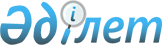 Об установлении публичного сервитута на земельный участокПостановление акимата города Костаная Костанайской области от 2 октября 2020 года № 1546. Зарегистрировано Департаментом юстиции Костанайской области 5 октября 2020 года № 9481
      В соответствии со статьей 18, пунктом 4 статьи 69 Земельного кодекса Республики Казахстан от 20 июня 2003 года, статьей 31 Закона Республики Казахстан от 23 января 2001 года "О местном государственном управлении и самоуправлении в Республике Казахстан", акимат города Костаная ПОСТАНОВЛЯЕТ:
      1. Установить товариществу с ограниченной ответственностью "Компания "САЛАМАТ" публичный сервитут в целях прокладки и эксплуатации объектов транспортной инфраструктуры по объекту "Для организации строительства подъездного пути к собственному земельному участку" на земельный участок, общей площадью 0,0094 гектара, расположенный по адресу: город Костанай, улица Дружбы, 38.
      2. Государственному учреждению "Отдел земельных отношений акимата города Костаная" в установленном законодательством Республики Казахстан порядке обеспечить:
      1) государственную регистрацию настоящего постановления в территориальном органе юстиции;
      2) разместить настоящее постановление на интернет – ресурсе акимата города Костаная после его официального опубликования.
      3. Контроль за исполнением настоящего постановления возложить на курирующего заместителя акима города Костаная.
      4. Настоящее постановление вводится в действие по истечении десяти календарных дней после дня его первого официального опубликования.
					© 2012. РГП на ПХВ «Институт законодательства и правовой информации Республики Казахстан» Министерства юстиции Республики Казахстан
				
      Аким 

К. Ахметов
